Δήλωση Υπαναχώρησης προς 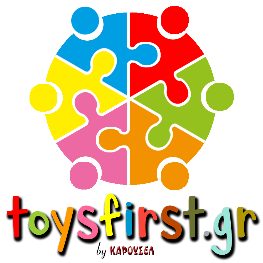 Με την παρούσα επιστολή σας γνωστοποιώ, ότι υπαναχωρώ από τη σύμβαση εξ’αποστάσεως με :Αριθμό Παραγγελίας:           _________Ημερομηνία Παραγγελίας:  _________Ημερομηνία Παραλαβής:    _________Όνομα:_____________Επώνυμο: __________Διεύθυνση:_________Ταχυδρομικός Κώδικας: _____Πόλη:________Τηλέφωνο Επικοινωνίας:__________Email: ________________Παρατηρήσεις:___________________________________________________________________________________________________________________________________________________________________________________________________________________________________________________________________________________________Υπογραφή:_______________                                                